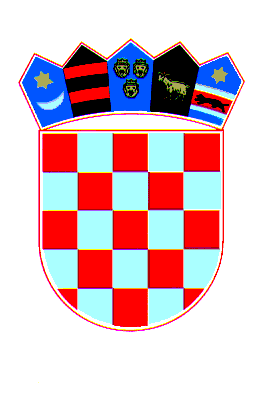 REPUBLIKA HRVATSKAOSNOVNA ŠKOLA STJEPANA RADIĆA ČAGLIN, VLADIMIRA NAZORA 3, 34350 ČAGLIN  KLASA: 602-02/24-01/50URBROJ: 2177-21-24-4U Čaglinu, 18. 3. 2024. godineOBAVIJEST I UPUTE O TESTIRANJU KANDIDATA PRIJAVLJENIH NA NATJEČAJ ZA POPUNJAVANJE RADNOG MJESTA – UČITELJ/UČITELJICA TJELESNE I ZDRAVSTVENE KULTUREPovjerenstvo za vrednovanje kandidata prijavljenih na natječaj za popunjavanje radnog mjesta učitelj/učiteljica tjelesne i zdravstvene kulture na određeno puno radno vrijeme, (40 sati ukupno tjedno radno vrijeme), KLASA: 602-02/24-01/42; URBROJ: 2177-21-24-01, od 28. 2. 2024. godine, a 28. 2. 2024. godine objavljenog na oglasnoj ploči te web stranicama HZZ-a i Osnovne škole Stjepana Radića Čaglin, Čaglin, obavještava kandidate koji su podnijeli pravovremene i potpune prijave, te koji ispunjavaju propisane formalne uvjete po natječaju o provođenju vrednovanja.Lista kandidata koji može pristupiti razgovoru (intervju) bit će objavljena na web stranici Škole. Ako kandidat ne pristupi razgovoru smatra se da je povukao prijavu na natječaj i više se neće smatrati kandidatom.Razgovor (intervju) održat će se:1.) u četvrtak 21. 3. 2024. godine s početkom u 09:00 sati s Povjerenstvom za vrednovanje kandidata u prostoru Osnovne škole Stjepana Radića Čaglin, Vladimira Nazora 3, 34350 Čaglin. 2.) Testiranje će se provesti na sljedeći način:Usmena provjera znanja – provjera znanja bitnih za rad učitelja/učiteljica tjelesne i zdravstvene kulturaIzvori za pripremu provjere znanja:1. Zakon o odgoju i obrazovanju u osnovnoj i srednjoj školi („Narodne novine“, br. 87/08., 86/09., 92/10., 105/10., 90/11., 5/12., 16/12., 86/12., 126/12., 94/13., 152/14., 07/17. i 68/18., 98/19., 64/20., 151/22., 156/23.)2. Pravilnik o kriterijima za izricanje pedagoških mjera („Narodne novine“, br. 94/15. i 3/17.)3. Pravilnik o načinima, postupcima i elementima vrednovanja učenika u osnovnoj i srednjoj školi („Narodne novine“, br. 112/10., 82/2019., 43/2020., 100/2021)4. Statut Osnovne škole Stjepana Radića Čaglin: http://www.os-sradica-caglin.skole.hr/skolaSmatra se da je kandidat na usmenom testiranju zadovoljio ako ostvari 60% bodova od ukupnog broja bodova.Nakon obavljenog  usmenog testiranja Povjerenstvo će utvrditi rezultat testiranja i sastavit Rang listu kandidata prema ukupnom broju bodova.Kandidati su na razgovor (intervju) obvezni ponijeti identifikacijsku ispravu (važeću osobnu iskaznicu), ista će se provjeriti prije testiranja i utvrdit će se identitet pozvanog kandidata, te naočale ako nosi. Ako kandidat ne pristupi razgovoru, ne pristupi u navedenom vremenu ili pristupi nakon vremena određenog za početak testiranja smatra se da je povukao prijavu na natječaj i više se neće smatrati kandidatom.Povjerenstvo za vrednovanje kandidata